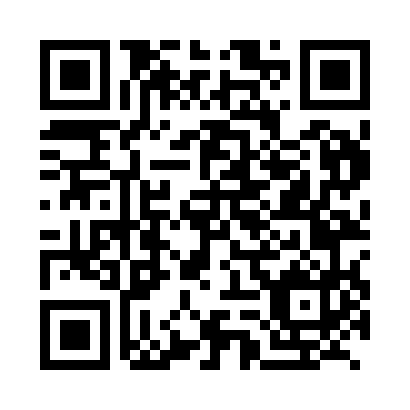 Prayer times for Andrejova, SlovakiaWed 1 May 2024 - Fri 31 May 2024High Latitude Method: Angle Based RulePrayer Calculation Method: Muslim World LeagueAsar Calculation Method: HanafiPrayer times provided by https://www.salahtimes.comDateDayFajrSunriseDhuhrAsrMaghribIsha1Wed2:565:1212:325:377:529:592Thu2:535:1112:325:377:5310:013Fri2:505:0912:325:387:5510:044Sat2:475:0712:315:397:5610:065Sun2:445:0612:315:407:5810:096Mon2:415:0412:315:417:5910:127Tue2:385:0212:315:428:0110:148Wed2:355:0112:315:438:0210:179Thu2:324:5912:315:448:0410:2010Fri2:294:5812:315:448:0510:2311Sat2:264:5612:315:458:0610:2512Sun2:234:5512:315:468:0810:2813Mon2:204:5312:315:478:0910:3114Tue2:174:5212:315:488:1110:3415Wed2:154:5112:315:498:1210:3716Thu2:154:4912:315:498:1310:3917Fri2:144:4812:315:508:1510:4018Sat2:144:4712:315:518:1610:4119Sun2:134:4612:315:528:1710:4120Mon2:134:4412:315:538:1910:4221Tue2:124:4312:315:538:2010:4322Wed2:124:4212:315:548:2110:4323Thu2:124:4112:315:558:2210:4424Fri2:114:4012:325:558:2410:4425Sat2:114:3912:325:568:2510:4526Sun2:104:3812:325:578:2610:4527Mon2:104:3712:325:588:2710:4628Tue2:104:3612:325:588:2810:4629Wed2:104:3612:325:598:2910:4730Thu2:094:3512:326:008:3010:4831Fri2:094:3412:326:008:3110:48